ПЕДАГОГИКАЛЫҚ ҒЫЛЫМДАР АКАДЕМИЯСЫАКАДЕМИЯ ПЕДАГОГИЧЕСКИХ НАУКҚОҒАМДЫҚ БІРЛЕСТІГІ	ОБЩЕСТВЕННОЕ ОБЪЕДИНЕНИЕ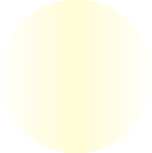 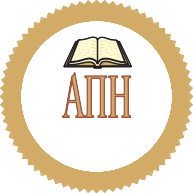 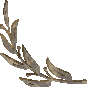 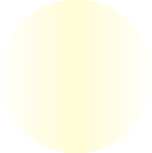 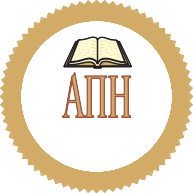 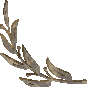 050000, Алматы қ., Абылай хан д-лы, 74а тел.: +7 (727) 313-18-14, +7 (727) 313-18-15www.apnk.kz; e-mail: apnkaz@mail.ru050000, г. Алматы, пр. Абылай хана, 74а тел.: +7 (727) 313-18-14, +7 (727) 313-18-15www.apnk.kz; e-mail: apnkaz@mail.ruИНФОРМАЦИОННОЕ ПИСЬМОАкадемия Педагогических Наук при поддержке Министерства информации и общественного развития и Центра поддержки гражданских инициатив с июня по ноябрь т.г. реализует проект «Проведение комплекса мероприятий по организации республиканского конкурса молодых акынов «Мүшайра», посвященного 175- летию Абая».Задачи проекта: стимулирование молодежи 16-29 лет; популяризация современной литературы и журналистики; поддержка и развитие творческого потенциала молодых писателей и поэтов; выявление новых имен молодых поэтов и писателей, поддержка их творчества; духовное обогащение молодежи и популяризация государственного языка;В рамках реализации проекта будут осуществлены следующие мероприятия: для содействие повышению творческого поиска молодежи, улучшение мастерства молодых писателей, поэтов, журналистов и другой категории молодежи посредством проведения тренингов в 14 областях и в гг. Нур-Султан, Алматы, Шымкент  на казахском языке по обучению навыкам профессионального литературного письма; проведение отборочных и итогового республиканского конкурса молодых акынов «Мүшайра» в 17 регионах в целях прославления достижений независимой страны, его исторического прошлого и светлого будущего; проведение встреч и мастер-классов от известных писателей и поэтов «Как раскрыть свой талант и как нужно писать»; сбор анкетных данных и составление информационного сборника с биографиями молодых поэтов.Предоставляя вам информацию о данном проекте, просим оказать поддержку.Наши контактные данные: Координатор проекта: Жарменова Айдана, ватсап: +7 701 267 39 93 Инстаграм: @abay.175zhyl ссылка https://www.instagram.com/abay.175zhyl/ Телеграм: Абай.175жыл ссылка https://t.me/abay175zhyl Facebook: Abay.175жыл ссылка https://www.facebook.com/abayga175zhyl 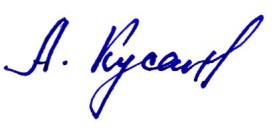  Председатель Правления                                           А.К. Кусаинов 